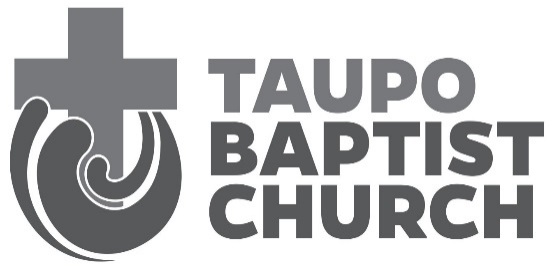     SERMON STUDY NOTES“How to be sure you are a Christian” 2 Peter 1:10-11Many church people today are not really sure if they are Christians. Do you lack assurance at times? Do you know other people like that?If you’re not developing the qualities we discussed last week in vs 5-7, then maybe you don’t belong to him. DiscussYou may say, “Years ago I heard a wonderful sermon, my emotions were stirred, and I had a great emotional ‘spiritual’ experience. I even responded to the invitation to go forward for counsel. Am I a Christian?” You are not, if you have not handed over the throne of your life - your will, to Christ. Do you agree?God confirms our salvation through the Bible or the promise of God (Rom 10:9-10) God does not lie. If He has said it, it is true. He has made a contract with you He will uphold it. Can we lose our salvation? (Don’t spend too much time on this it will be clarified in a couple of weeks)Our behaviour confirms the fact that we are saved. Our heart is changed. This affects the way we treat people, our desire to do good, to help the poor, seek justice, pray, desire to clean up the dark areas of our lives etc. Are you a Christian if you have not changed in this way?Let’s not get this confused: it’s not a good life that makes us a Christian; it’s being a Christian that enables us to live a good life. DiscussThis doesn’t mean that a Christian won’t sin, make mistakes or face difficulties in life. But it does mean that there is no sin, mistake or hardship that God cannot overcome or that will take us down permanently. DiscussThere are enormous benefits to being a Christian: What are the benefits outlined in v11?Some people think that the Christian faith is primarily for after we die - that is not true the benefits start straight away: God walks alongside us helping us not to fall. DiscussEvery Christian is guaranteed a place in the eternal kingdom of God.  This is a biggie – you can’t get any better than this. Eternity is too long to take a chance on - too important to be unsure about. Pray for each other. Make sure that everyone has this assurance.